Service provider organisation—number of service operation days (7 day period), total NExported from METEOR(AIHW's Metadata Online Registry)© Australian Institute of Health and Welfare 2024This product, excluding the AIHW logo, Commonwealth Coat of Arms and any material owned by a third party or protected by a trademark, has been released under a Creative Commons BY 4.0 (CC BY 4.0) licence. Excluded material owned by third parties may include, for example, design and layout, images obtained under licence from third parties and signatures. We have made all reasonable efforts to identify and label material owned by third parties.You may distribute, remix and build on this website’s material but must attribute the AIHW as the copyright holder, in line with our attribution policy. The full terms and conditions of this licence are available at https://creativecommons.org/licenses/by/4.0/.Enquiries relating to copyright should be addressed to info@aihw.gov.au.Enquiries or comments on the METEOR metadata or download should be directed to the METEOR team at meteor@aihw.gov.au.Service provider organisation—number of service operation days (7 day period), total NIdentifying and definitional attributesIdentifying and definitional attributesMetadata item type:Data ElementShort name:Service operation daysMETEOR identifier:270375Registration status:Community Services (retired), Superseded 02/05/2006Definition:The actual number of days per week that the agency is open for the provision of service(s) in a reference week.Data Element Concept:Service provider organisation—number of service operation days Value Domain:Total service operation days NValue domain attributesValue domain attributesValue domain attributesRepresentational attributesRepresentational attributesRepresentational attributesRepresentation class:TotalTotalData type:NumberNumberFormat:NNMaximum character length:11ValueMeaningSupplementary values:9
 Not stated/inadequately described
 Unit of measure:DayDayData element attributes Data element attributes Collection and usage attributesCollection and usage attributesGuide for use:Valid numbers are 1 to 7.Record whole numbers only for the total number of days per week that the outlet provides any service to clients on. If an outlet provides one instance or more of service to one or more clients on a particular day, it is counted as operating on that day, regardless of the amount of time that it operates. The service must be provided by the outlet but not necessarily from its physical setting. For example home care that is arranged by an outlet to occur on a particular day on which the office of that outlet is not open still counts as a day of operation for that service outlet.When an agency operates on a day but does not provide services to clients on that day it should still be counted as a day of operation. For example, an agency may be open for service, such as a drop in service, but no clients are seen.Collection methods:This data should be collected for all the types of services that an outlet offers.However, it can also be collected for different types of services within data collections, sectors or agencies. For example it may be useful to know on how many days per week a certain type of service (such as counselling) is offered.For this metadata item to be nationally comparable though the number of days per week that the service operates providing any service needs to be collected.For agencies or collections requiring further detail, this data could be collected within a range of other metadata items such as the actual days of the week that certain services are offered.When collected in conjunction with 'Community services agency—number of service operation hours (24 hour period), total NN', and 'Community services agency—number of service operation weeks (calendar year), total NN' can provide useful information on patterns of service delivery.Source and reference attributesSource and reference attributesSubmitting organisation:Australian Institute of Health and Welfare
Origin:Australian Institute of Health and Welfare 2002. Commonwealth State/Territory Disability Agreement National Minimum Data Set collection: Data guide-data items and definitions 2002-03Relational attributesRelational attributesRelated metadata references:Has been superseded by Service provider organisation—number of service operation days (7 day period), total N[N]       Community Services (retired), Standard 29/04/2006       Disability, Standard 07/10/2014       Health, Standard 07/12/2011       Indigenous, Standard 13/03/2015
Is re-engineered from  Service operation days, version 1, DE, NCSDD, NCSIMG, Superseded 01/03/2005.pdf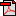  (15.7 KB)       No registration status